СОВЕТ ДЕПУТАТОВГНЕЗДОВСКОГО СЕЛЬСКОГО ПОСЕЛЕНИЯСМОЛЕНСКОГО РАЙОНА СМОЛЕНСКОЙ ОБЛАСТИР Е Ш Е Н И Е     от « 17 »  октября 2016г.                                                                 № 19На основании Федерального закона от 23.11.2015 г. № 320-ФЗ «О внесении изменений в часть вторую Налогового кодекса Российской Федерации», Федерального закона № 131-ФЗ «Об общих принципах организации местного самоуправления в Российской Федерации», Устава Гнездовского сельского поселения Смоленского района Смоленской области,  Совет депутатов Гнездовского сельского поселения Смоленского района Смоленской области        РЕШИЛ: Внести в Приложение к решению Совета депутатов Совета депутатов Гнездовского сельского поселения Смоленского района Смоленской области № 34 от 14.10.2008г. «Об утверждении Положения о земельном налоге   Гнездовского сельского поселения Смоленского района Смоленской области и установлении ставки земельного налога» следующие изменения:     1) статью 10 «Налоговые льготы» изложить в следующей редакции:Освобождаются от налогообложения:             1) участники и инвалиды Великой Отечественной войны;             2) ветераны боевых действий;             3) многодетные семьи;             4) органы местного самоуправления;             5) органы государственной власти Смоленской области;             6) учреждения, осуществляющие свою деятельность в сфере образования, здравоохранения и культуры.      2) пункт 1 статьи 12 «Порядок и сроки уплаты налога и авансовых платежей по налогу» изложить в следующей редакции:1. Налог подлежит уплате налогоплательщиками – физическими лицами в срок не позднее 1 декабря года, следующего за истекшим налоговым периодом.     2. Настоящее решение подлежит официальному опубликованию в газете «Сельская правда» и размещению на официальном сайте Администрации Гнездовского сельского поселения Смоленского района Смоленской области в сети Интернет http://gnezdovo.smol-ray.ru     3. Настоящее решение вступает в силу с 1 января 2016 года.     4. Направить решение в орган налогового учета Смоленского района Смоленской области.     5. Контроль за исполнением настоящего решения оставляю за собой.  Глава  муниципального образования Гнездовского   сельского поселения Смоленского района   Смоленской области                                 Е.С. СоловьеваО внесении изменений в Приложение к решению Совета депутатов  Гнездовского сельского поселения Смоленского района Смоленской области №34 от 14.10.2008г. «Об утверждении Положения о земельном налоге   Гнездовского сельского поселения Смоленского района Смоленской области и установлении ставки земельного налога»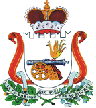 